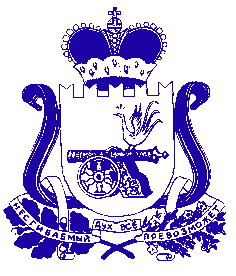 АДМИНИСТРАЦИЯ МУНИЦИПАЛЬНОГО ОБРАЗОВАНИЯ «КРАСНИНСКИЙ РАЙОН» СМОЛЕНСКОЙ ОБЛАСТИ Р А С П О Р Я Ж Е Н И Еот 18.10.2021  № 462-рВ соответствии с постановлением Администрации муниципального образования «Краснинский район» Смоленской области от 14.06.2016 года № 249 «Об образовании комиссии при Администрации муниципального образования «Краснинский район» Смоленской области по бюджетным проектировкам на очередной финансовый год и плановый период»:1.  Утвердить состав комиссии при Администрации муниципального образования «Краснинский район» Смоленской области по бюджетным проектировкам на очередной финансовый год и плановый период (согласно приложению).  	2. Распоряжение Администрации муниципального образования «Краснинский район» Смоленской области от 15.11.2019 № 519-р «Об утверждении состава комиссии при Администрации муниципального образования «Краснинский район» Смоленской области по бюджетным проектировкам на очередной финансовый год и плановый период»  признать утратившим силу.И.о. Главы  муниципальногообразования «Краснинский район» Смоленской области                                                                                    А.В. ГерасимовПриложениек распоряжению Администрации муниципального образования «Краснинский район» Смоленской области                                                                                                     от 18.10.2021 № 462-р Состав комиссиипри Администрации муниципального образования «Краснинский район» Смоленской области по бюджетным проектировкам на очередной финансовый год и плановый периодВаськин                                      - председатель  постоянной депутатской   комиссии                                                               Алексей  Александрович         по   бюджету, налогам, финансам и инвестиционной                                                   политике Краснинской районной Думы                                                   (по согласованию)                                Об утверждении состава комиссии при Администрации муниципального образования «Краснинский район» Смоленской области по бюджетным проектировкам на очередной финансовый год и плановый период АрхипенковСергей  Валентинович- Глава муниципального    образования                          «Краснинский район»  Смоленской области, председатель комиссии;                     НовиковаНаталья  Владимировна- и.о. начальника Финансового управления Администрации муниципального образования «Краснинский район» Смоленской области, заместитель председателя комиссии;Зиновьева                                  - начальник отдела прогнозирования и анализа  доходов           Елена  Алексеевна                     Финансового управления Администрации                                                    муниципального образования «Краснинский район»                                                                   Смоленской области, секретарь комиссии;Зиновьева                                  - начальник отдела прогнозирования и анализа  доходов           Елена  Алексеевна                     Финансового управления Администрации                                                    муниципального образования «Краснинский район»                                                                   Смоленской области, секретарь комиссии;Члены комиссии:ГорбатенковаИрина  Геннадьевна- и.о. начальника отдела экономики, комплексного развития и муниципального имущества Администрации муниципального      образования      «Краснинский район» Смоленской области;МалиховИгорь Александрович- начальник отдела правового и информационного  обеспечения Администрации муниципального образования «Краснинский район» Смоленской области;КруглейЮлия  СергеевнаСамусеваГалина  Николаевна- начальник отдела образования Администрации муниципального образования «Краснинский район» Смоленской области;- начальник отдела культуры и спорта Администрации муниципального образования «Краснинский район» Смоленской области.